Programa anual de trabajo de COMISION Gobernación. 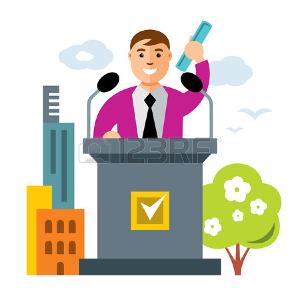 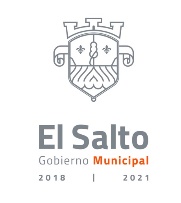 ENERO A DICIEMBRE 2019C O N T E N I D OI.- Integrantes de la Comisión II.- PresentaciónIII.- Fundamento LegalIV.- Objetivos Generales V.- Propuestas Especificas I.-INTEGRANTES DE LA COMISIÓNPRESIDENTE: RICARDO ZAID SANTILLÁN CORTES.VOCALESREGIDOR. SOFÍA LIZETH REYES MARTÍNEZREGIDOR. JORGE ARTURO ARROYO FARÍAS.REGIDOR. CÉSAR LÓPEZ HERNÁNDEZ.SINDICO: HÉCTOR ACOSTA NEGRETE.II.-PRESENTACIÓNEsta  Comisión responsabilidad de analizar, y garantizar la mejora continua la normatividad Municipal, así como planear el mejoramiento de la comunicación entre el Gobierno municipal, y la ciudadanía.  III.-FUNDAMENTO LEGALConstitución Política de los Estado Unidos Mexicanos en su artículo 115, la Constitución Política del Estado Libre y Soberano de Jalisco, 27 fracción II, de Ley del Gobierno y la Administración Pública Municipal del Estado de Jalisco, articulo 15 de la Ley de transparencia y acceso a la Información Pública del Estado de Jalisco, 52 de El Reglamento General Del Municipio de El Salto, y demás disposiciones normativas Federales, Estatales e Internacionales en materia de Gobernación.IV.-OBJETIVOS GENERALESAtender los turnos remitidos por el Pleno del Ayuntamiento, analizando, evaluando y dictaminando los asuntos de manera eficiente y eficaz para su aprobación cuidando siempre el estricto apego a Derecho.MISIÓN:Revisar y actualizar los ordenamientos municipales derivados del Reglamento General Del Municipio de El Salto, de todas las áreas del Ayuntamiento.Visión:Actualizar y difundir los reglamentos y ordenamientos administrativos de observancia general.PROPUESTAS ESPECÍFICAS:I.- Fomentar la presentación de nuevas iniciativas y/o reformas necesarias que garanticen la mejora continua en materia reglamentariaII.- Revisión minuciosa de reglamentos para conocer la vigencia de cada uno de ellos.III.- Actualización de reglamentos municipales para cuidar el orden del municipio.IV.- Difusión de reglamentos en páginas de internet e impresos. V.- Revisión de iniciativas y acuerdos enviados por el Congreso del Estado de Jalisco para dar seguimiento y aplicación de los mismos.VI.- Revisión de iniciativas y acuerdos enviados por el pleno del Ayuntamiento para su revisión y dictaminación. VII.- Impulsar el uso de tecnologías para el mejor manejo y conservación de documentos. VIII.- Impulsar y gestionar la implementación de proyectos, políticas institucionales de alcance metropolitano.IX.- Vigilar y proponer estrategias que contribuyan a mejorar la comunicación del Ayuntamiento con la ciudadanía, de manera Profesional, Honesta, y Transparente.Reafirmando nuestro compromiso con los ciudadanos y ciudadanas de nuestro municipio.Nota: El presente plan anual de trabajo es sujeto a modificaciones de conformidad a las labores que se presenten durante este proceso anual.ATENTAMENTEEL SALTO, JALISCORICARDO ZAID SANTILLAN CORTESPRESIDENTE DE LA COMISION EDILICIA DE “GOBERNACIÓN.”